DISCRETE STRUCTURE (SECI1013)TUTORIAL 1GROUP  4: -AZLINAH BINTI HERMAN		                          A20EC0018ANNA LULA AZIZAH                                        	A20EC00MUHAMMAD SHAWALUDDIN BIN SHAARI	A20EC0099DUE DATE: 2 DECEMBER ,2020   Let the universal set be the set R of all real numbers and let A= {x∈R | 0 < x ≤ 2}, B= {x∈R |       1 ≤ x < 4} and C= {x∈R | 3 ≤ x < 9}. Find each of the following:a)      A ∪ C                                 b)      (A ∪ B)′                                 c)      A′ ∪ B′                                    A ∪ C = {x ∈ R | 0 < x ≤ 2 or 3 ≤ x < 9}= {x ∈ R | 0 < x < 9} A ∪ C = {x ∈ R | 0 < x < 9}(A ∪ B) ′ (A ∪ B) = {x ∈ R | 0 < x ≤ 2 or 1 ≤ x < 4} = {x ∈ R | 0 < x < 4}(A ∪ B) ′ = {x ∈ R | ¬ (0 < x < 4)} = {x ∈ R | x ≤ 0 or x ≥ 4}(A ∪ B) ′ = {x ∈ R | x ≤ 0 or x ≥ 4}A′ ∪ B′ A′ = {x ∈ R | ¬ (0 < x ≤ 2)}B′ = {x ∈ R | ¬ (1 ≤ x < 4)}           A′ ∪ B′ = {x ∈ R |¬ (0 < x ≤ 2) or ¬ (1 ≤ x < 4)} = {x ∈ R | x < 1 or x > 2}          A′ ∪ B′ = {x ∈ R | x < 1 or x > 2}2.  Draw Venn diagrams to describe sets A, B, and C that satisfy the given conditions.a)      A ∩ B = ∅, A ⊆ C, C ∩ B ≠ ∅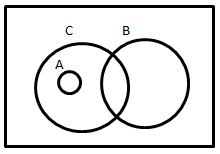                   b)     A ⊆ B, C ⊆ B, A ∩ C ≠ ∅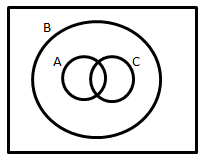      c)     A ∩ B ≠ ∅, B ∩ C ≠ ∅, A ∩ C = ∅, A ⊄ B, C ⊄ B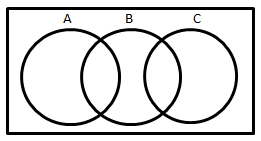         3.Given two relations S and T from A to B,S ∩ T = {(x,y) ∈A×B | (x,y) ∈ S and (x,y) ∈ T}S ∪ T = {(x,y) ∈A×B | (x,y) ∈ S or (x,y) ∈ T}Let A= {−1, 1, 2, 4} and B= {1,2} and defined binary relations S and T from A to B as follows:For all (x,y) ∈A×B, 	x S y ↔ |x| = |y|For all (x,y) ∈A×B, 	x T y ↔  x− y is evenState explicitly which ordered pairs are in A×B, S, T, S ∩ T, and S ∪ T. A= {−1, 1, 2, 4} B= {1,2}A x B = {(-1,1), (-1,2), (1,1), (1,2), (2,1), (2,2), (4,1), (4,2)}           S = {(-1,1), (1,1), (2,2)}           T = {(-1,1), (1,1), (2,2), (4,2)}           S ∩ T = {(-1,1), (1,1), (2,2)}           S ∪ T = {(-1,1), (1,1), (2,2), (4,2)}4. Show that     State carefully which of the laws are used at each stage.From Left Hand side (LHS): -                   (LHS)                              (De Morgan ‘s laws)                     (De Morgan ‘s laws)                                       (Double negation law)                                                      (Distributive laws)                                                                (Complement law)                                                                          (Identity law)              (proven)                                                                   (Absorption law)5.  is from to  ;  is from Y to Z ; ordering of X<Y and Z : 1, 2 ,3 ,4 ,5.a) The matrix of the relation  (relative to the given ordering)b) The matrix of the relation  (relative to the given ordering)is  reflexive, symmetric, transitive and /or equivalence relation?- Reflexive:  it’s not reflexive since the main diagonal for is not all have value 1.- Symmetric: its symmetric since - Transitive: it’s not transitive since: - - It’s not equivalence relation because it’s not reflexive and not transitive         = is  reflexive, Antisymmetric, transitive and /or a partial order relation?- Reflexive: it’s not reflexive since the main diagonal for  is not all have value 1.- Antisymmetric: it’s not antisymmetric since not belong to - Transitive: it’s not transitive since: -- it’s not partial order relation since  not reflexive and not transitive         = 6. a) The matrix of relation . b) The matrix of relation 7. Let  and   are functions and the function  is defined by the formula  for all real number x. Let us assume that  and  are both one-to-one, then  is not one-to-one.For example:Let us assume that  and  for all real number x.Then f and g are both one-to-one.Because for all real number  and , if  then .And, if , then .For  for all real number x.Thus,  but 1≠2. is not one-to-one.8. Given: Climb staircase with 1 stair at a time or 2 stairs at a time or any combination of those two.Let =number of different wats to climb a staircase with n stairs.When , the staircase contains only 1 stair thus only climb once, thus there is only one way that is climbing using 1-stair step.When , the staircase contains only 2 stairs thus only climb twice making it to have two ways to climb the stairs either we climb twice with 1-stair step or climb once with 2-stair step. When , the staircase contains more than 2 stairs and thus we will need to use a combination of 1-stair and 2-stair steps.If the last move will be a 1-stair step, then there were  ways to arrive at the previous stair which was a staircase with n-1 stairs.If the last move will be a 2-stair step, then there were  ways to arrive at the previous stair which was a staircase with n-2 stairs.We can conclude that  when n≥39. (a) 	Given  , , .9. (b) Recursive algorithm to compute .	Tribonacci 	if  	return 0	else if  	return 1	else if  	return 1	Else return #include <iostream> using namespace std;   int main (){int printTribRec (int n) {     if (n == 0)         return 0;     if (n == 1 || n == 2)         return 1;     else        return printTribRec (n - 1) + printTribRec (n - 2) + printTribRec(n - 3); } void printTrib (int n) {     for (int i = 1; i < n; i++)         cout << printTribRec(i) << " "; }}